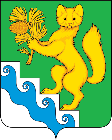 АДМИНИСТРАЦИЯ БОГУЧАНСКОГО РАЙОНАП О С Т А Н О В Л Е Н И Е12.10. 2021                                с. Богучаны		                        № 852-пО проведении публичных слушанийВ целях реализации постановления администрации Богучанского района от 17.03.2021 №199-п, в соответствии с требованиями части 2 статьи 33, статьи 31, статьи 5.1 Градостроительного кодекса Российской Федерации, ст. 7, 43, 47 Устава Богучанского района Красноярского края, ПОСТАНОВЛЯЮ:1. Провести публичные слушания по вопросу внесения изменений в Правила землепользования и застройки муниципального образования Богучанский сельсовет, Богучанского района, Красноярского края (далее Правила) утвержденные Решением Богучанского сельского Совета депутатов от 27.06.2013 г. №16/58 (согласно приложению №1). Назначить дату проведения публичных слушаний на 12.11.2021 года в 14-30 ч., начало регистрации 14-00 ч. По адресу: Красноярский край, Богучанский район, с. Богучаны, ул. Ленина, 119, здание «РДК» и утвердить график проведения публичных слушаний согласно приложению №2 к настоящему постановлению.2. Для организации подготовки и проведения публичных слушаний, создать и утвердить состав Комиссии по организации и проведению публичных слушаний, согласно приложению №3 к настоящему постановлению.3. Информацию о проведении публичных слушаний и проект изменений в правила землепользования и застройки (далее Проект), разместить на официальном сайте муниципального образования Богучанский район www.boguchansky-raion.ru и в «Официальном вестнике» Богучанского района, в том числе, до проведения публичных слушаний организовать экспозицию проекта (каб. №4, здание администрации Богучанского района). 4. Комиссии по организации и проведению публичных слушаний:- организовать работу общественной приёмной для информирования общественности с целью выявления и учёта общественных предпочтений жителей муниципального образования.- проводить заседания комиссии по рассмотрению поступающих документов, заявлений и проблемных вопросов поступающим в общественную приёмную и комиссию по проведению публичных слушаний.5. Утвердить график работы общественной приёмной и комиссии по проведению публичных слушаний согласно приложению №4 к настоящему постановлению.6.  Контроль за исполнением настоящего постановления возложить на Первого заместителя Главы Богучанского района Любим В. М.7. Постановление вступает в силу со дня, следующего за днем его опубликования.И. о. Главы Богучанского района                      С. И. Нохрин Приложение №1К постановлению администрацииБогучанского районаот 12.10.2021г №852-пВопросы для рассмотрения на комиссии по подготовке и проведению публичных слушаний по внесению изменений в Правила землепользования и застройки муниципального образования Богучанского сельсовета1. Нанести на карту градостроительного зонирования границы зон затопления, подтопления территорий, прилегающих к р. Ангара в с. Богучаны в соответствии с материалами ООО «Центр инженерных технологий» (г. Барнаул) в соответствии с государственным контрактом № Ф. 2018.443133 от 17.09.2018. Соответственно внести «зона затопления, подтопления» в текстовую часть правил.Данная зона уже занесена в публичную кадастровую карту Росреестра. Материалы ООО «Центр инженерных технологий» -  приложение 1.2. Изменить территориальные зоны микрорайона с условным названием «Пионерский» в соответствии с утвержденным проектом планировки – приложение 2.3. Исправить фрагмент карты 1 (район участков 24:07:1201006:203 и 24:07:1201006:637) в соответствии с приложением 3. (поправка по просьбе Богучанского сельсовета)4.   Изменить часть территориальной зоны Т (участок 24:07:1201008:128) на О1 – зона делового, общественного и коммерческого назначения. Прил. 4 (По обращению общественной организации и поддержке данного вопроса администрацией Богучанского района)  5. Исправить фрагмент карты 2 (район микрорайона «Пионерский») в соответствии с приложением 5. 6. Показать фрагмент карты 3 (лыжная база с лесным участком) как зона рекреационного назначения – Р.  Участок 24:07:1201010:33 «Макуровский», полоску шириной 70 м вдоль южной границы с лесом и 2 участка на южной границе - показать зоной СХ   -   Смотреть приложение 6.  (Просьба депутатов и исправление ранее допущенных упущений)7.  Изменить территориальные зоны в близи деревни Ярки, зону ПЛ изменить на СХ1 (сельскохозяйственную) по факту использования в соответствии с кадастровой картой и по запросу ООО «Аэрогео» и «Норд Хольц» зоны СХ перевести в зону П2 (коммунально-складская) и зону Т (транспорта) - смотреть приложение 78. Показать территорию, планируемую к организации памятника природы местного значения в границах урочища Абакан - согласно Решению районного Совета депутатов №9/1-59 от 08.04.2021г. - смотреть приложение  9.  Дополнить в текстовой части Правил положение об особо охраняемой территории.10. Исправить зону участка с кадастровым номером 24:07:3101009:717 на зону Т (зона транспортной инфраструктуры) – приложение 9. Ранее допущенная ошибка при составлении Правил. (никто данную зону не переводил в П2)  11. Изменить участок 24:07:1201010:85, с зоны Р на СХ1 (по обращению гражданина) 12. Для земельного участка с кадастровым номеров 24:07:1201006:2031 изменить существующую зону О-1 (зона делового, общественного и коммерческого назначения) на зону Ж-2 (зона жилой малоэтажной, многоквартирной застройки).13. Для земельного участка с кадастровым номеров 24:07:1201004:783 изменить существующую зону О-1 (зона делового, общественного и коммерческого назначения) на зону Ж-1 (зона жилой застройки).14. Исправить зону участка с П-2 на Ж-1 (коммунально-складская зона на зону малоэтажной застройки).15. Исправить зону участка с Ж-1 на О-1 (зону малоэтажной застройки заменить на зону делового, общественного и коммерческого обслуживания) по обращению гражданина, приложение 12.Приложение 1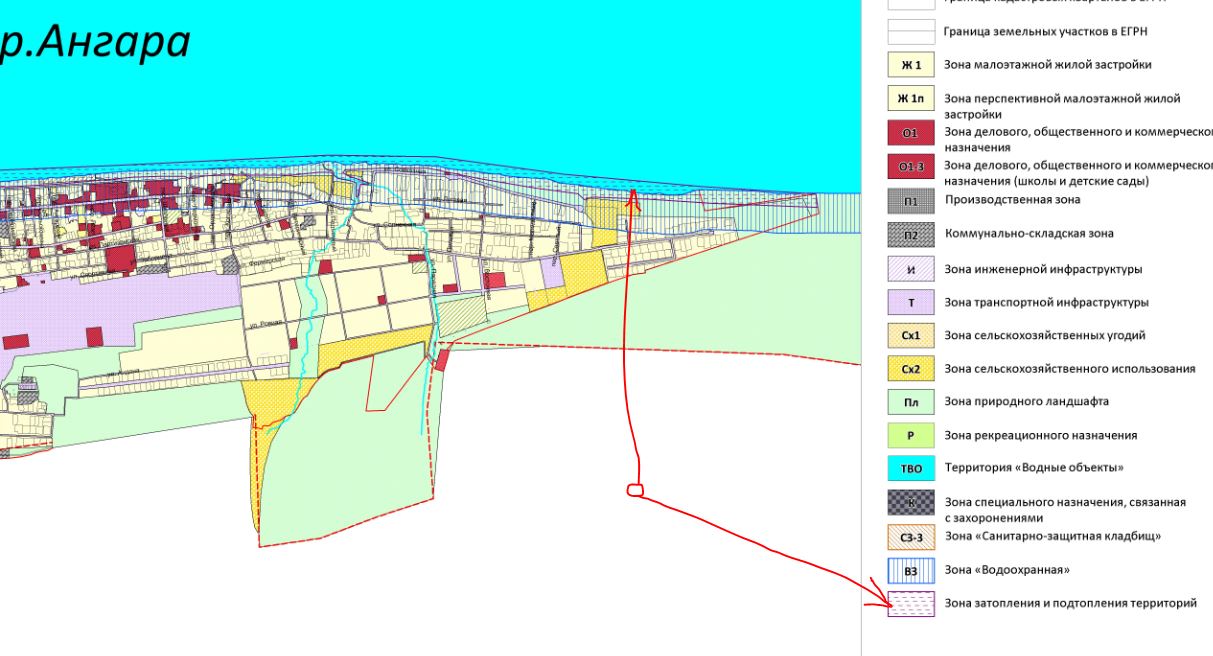 Приложение 2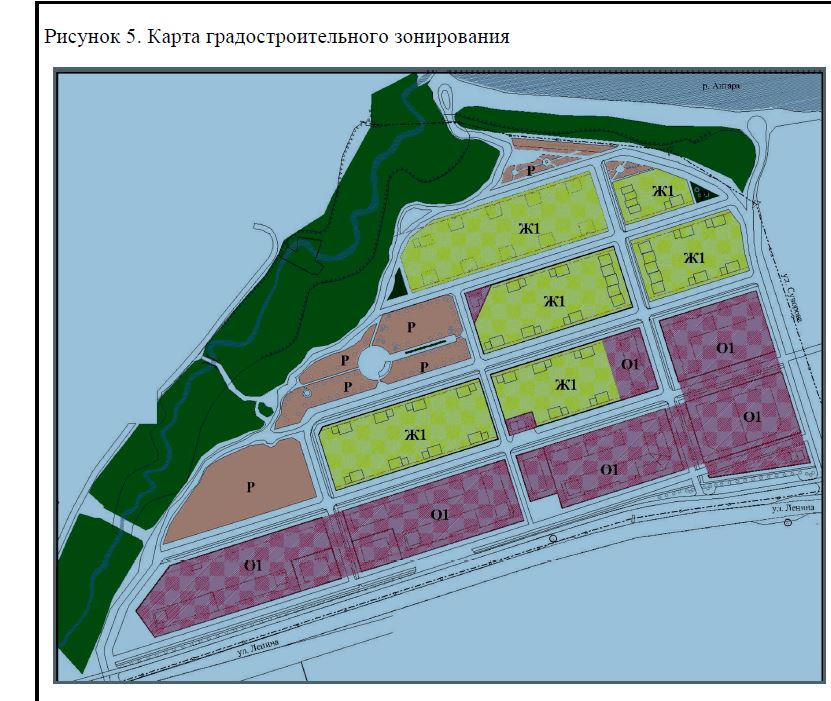 Приложение 3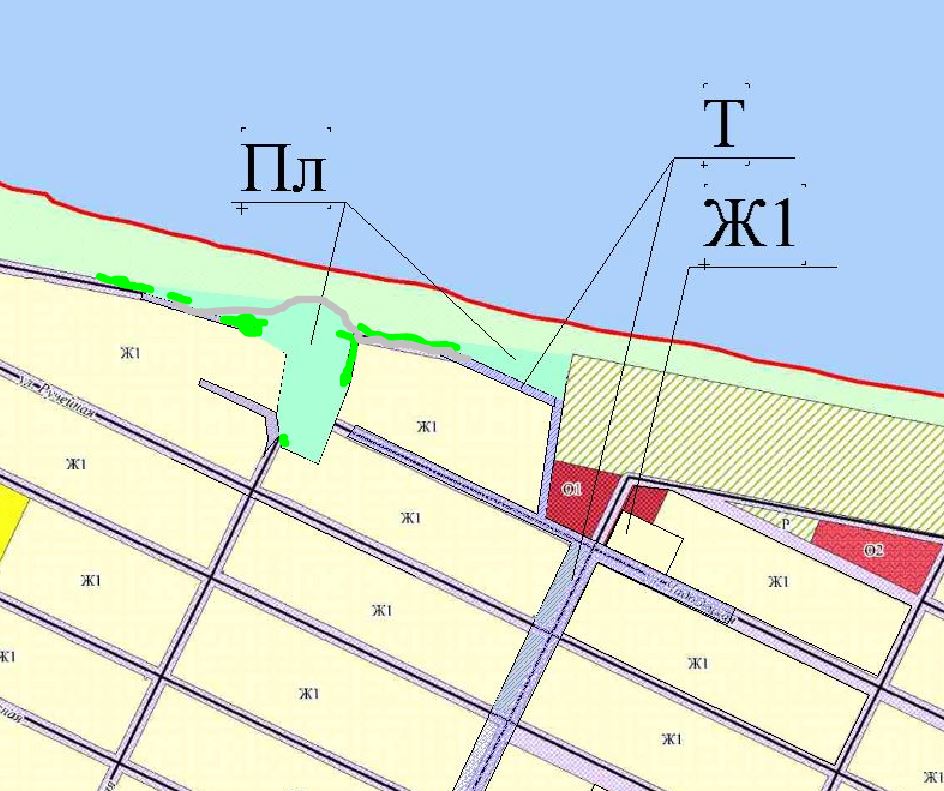 Приложение 4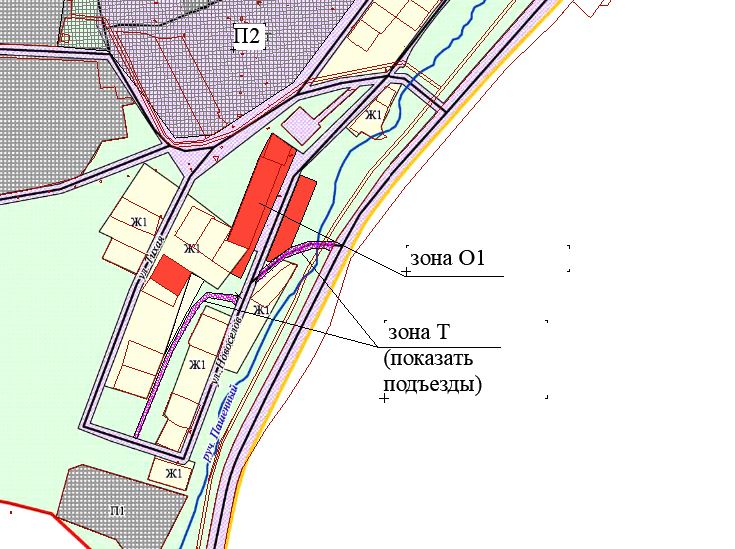 Приложение 5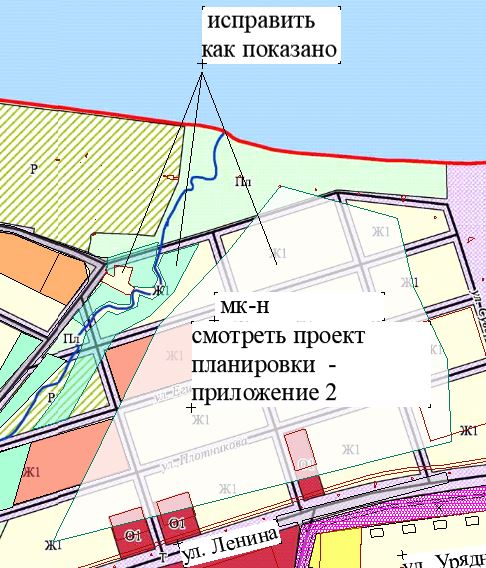 Приложение 6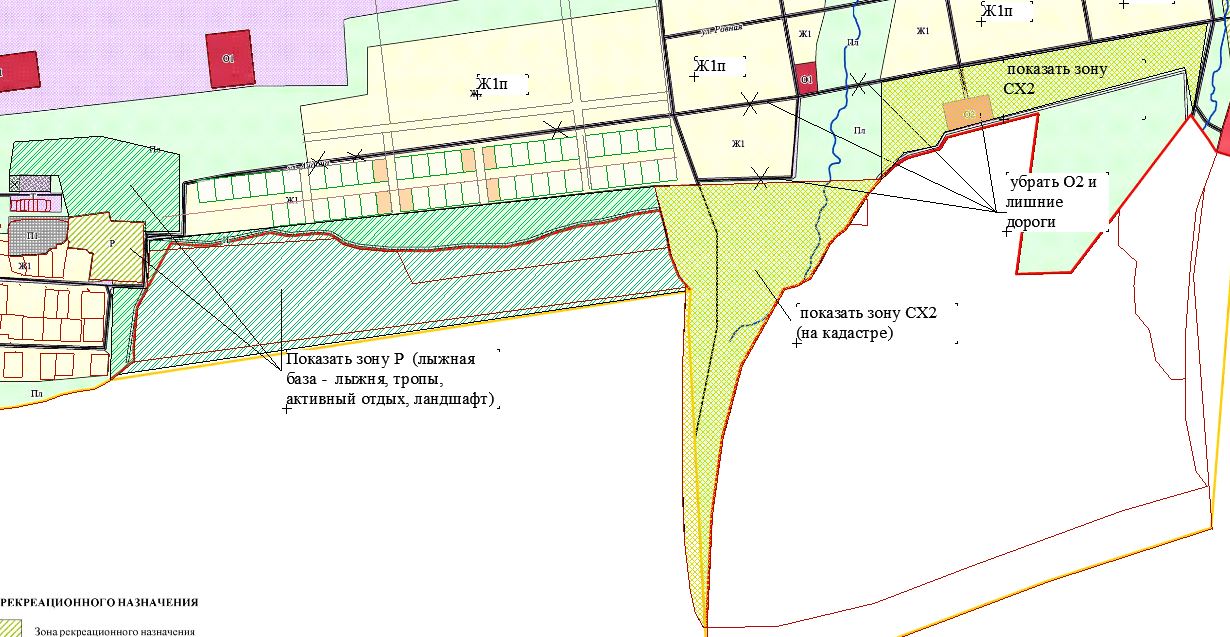 Приложение 7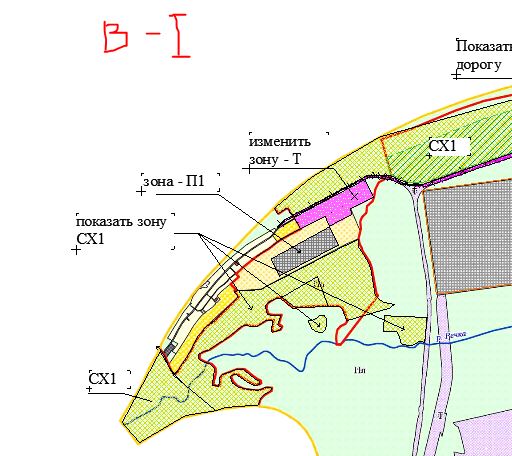 Приложение 8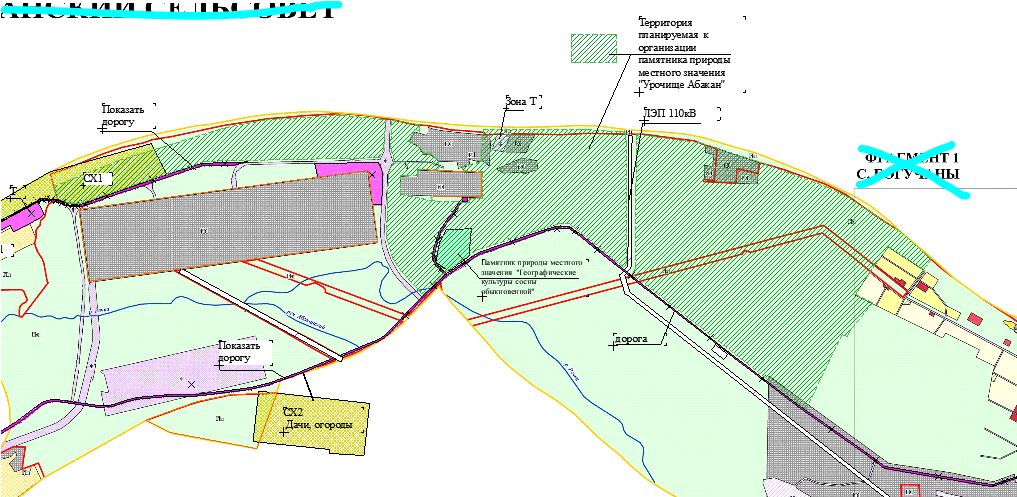 Приложение 9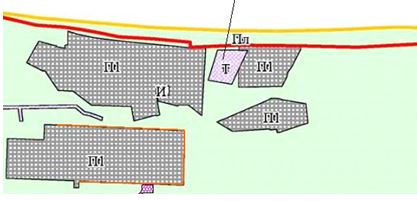 Приложение 10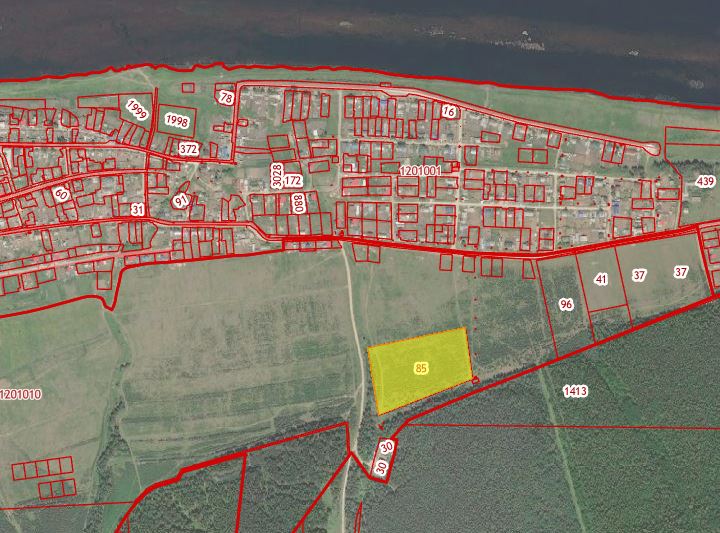 Приложение 11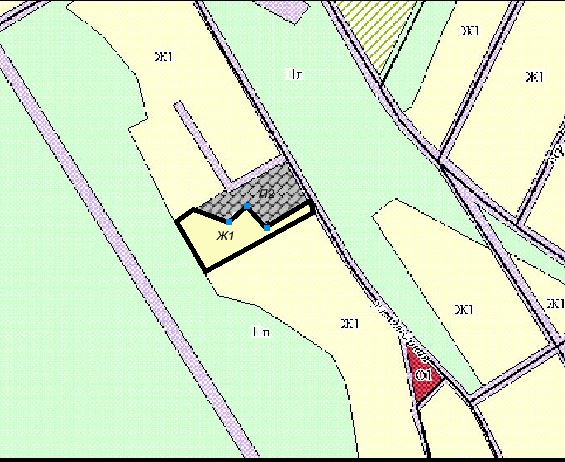 Приложение 12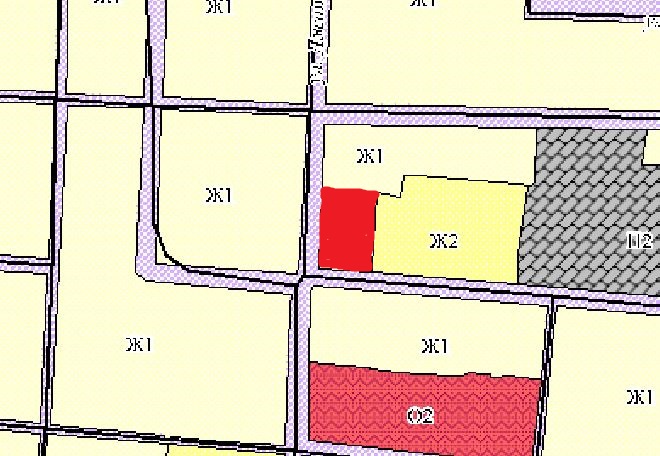 Приложение №2к постановлению администрацииБогучанского районаот 12.10.2021г №852-пГрафик проведения публичных  слушанийПриложение 3к постановлению администрацииБогучанского района от 12.10.2021г №852-пСостав комиссии по организации и проведению публичных слушанийЛюбим Виктор Михайлович                      –  Первый Заместитель                                                                           Главы района,                                                                         председатель комиссииШмелева Лариса Валерьевна		          - Глава Богучанского сельсовета –                                                                        заместитель председателя комиссии                                                                        (по согласованию)	Члены комиссии:Нохрин Сергей Иванович	               	- Заместитель Главы района                                                                       по вопросам развития                                                                      лесопромышленного комплекса,                                                                      экологии, природопользования                                                                      и пожарной безопасностиТрещева Снежана Леонидовна                 – Заместитель Главы района                                                                         по взаимодействию с органами                                                                          государственной и муниципальной                                                                         власти.Бутурлакина Оксана Владимировна      –  Начальник отдела архитектуры и                                                                        градостроительства-                                                                        Главный архитектор                                                                        Богучанского района.Витюк Олег Владимирович                    – И. О. начальника Управления                                                                       муниципальной собственностью                                                                      Богучанского районаКулаков Сергей Степанович                    – Депутат Богучанского райсовета                                                                        6 созываПриложение 4К постановлению администрацииБогучанского района от 12.10.2021г №852-п№ п/пДата, время проведенияМероприятияМесто проведения1.12 ноября 2021 года 14:30Участники: жители муниципального образования Богучанского районаКрасноярский край, Богучанский район, с. Богучаны, ул. Ленина 119 здание «РДК»№ п/пДатаМероприятияМесто проведения1.С 12 октября 2021 г. по 12 ноября 2021 г.Работа общественной приемной для информирования общественности о вопросах по внесению изменений в правила землепользования и застройки муниципального образования Богучанский сельсоветКрасноярский край, Богучанский район, с Богучаны, ул. Октябрьская, 72 кабинет №4 Понедельник-четверг – с 10.00 до 16.00 час.Пятница – с 10.00 до 13.00, Обед – с 13.00 до 14.00.Суббота, воскресенье – выходные дни.2С 12 октября 2021 г. по 12 ноября 2021 г.Работа комиссии по проведению общественных слушаний, рассмотрению и обсуждению поступающих документов, заявлений и проблемных вопросов поступающих в комиссию по проведению общественных слушаний. Для их рассмотрения и информирования общественности о намечаемой деятельности и учета общественных предпочтений среди жителей муниципального образования Богучанского района.Понедельник-четверг – с 10.00 до 16.00 час.Пятница – с 10.00 до 13.00, Обед – с 13.00 до 14.00.Суббота, воскресенье – выходные дни.